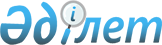 О внесении изменений в приказ Председателя Агентства таможенного контроля
Республики Казахстан от 7 июля 2003 года N 335 "Об утверждении Инструкции по осуществлению таможенного контроля за товарами, перемещаемыми через
таможенную границу Республики Казахстан", зарегистрированный за N 2425
					
			Утративший силу
			
			
		
					Приказ Председателя Агентства таможенного контроля Республики Казахстан от 27 августа 2004 года N 367. Зарегистрирован в Министерстве юстиции Республики Казахстан 14 сентября 2004 года N 3066. Утратил силу приказом Министра финансов Республики Казахстан от 21 сентября 2010 года N 474

      Сноска. Утратил силу приказом Министра финансов РК от 21.09.2010 N 474.      В целях эффективной реализации задач, стоящих перед таможенными органами, а также усиления таможенного контроля за товарами и транспортными средствами, перемещаемыми через таможенную границу Республики Казахстан,  ПРИКАЗЫВАЮ: 

      1. Внести в  приказ  Председателя Агентства таможенного контроля Республики Казахстан от 7 июля 2003 года N 335 "Об утверждении Инструкции по осуществлению таможенного контроля за товарами, перемещаемыми через таможенную границу Республики Казахстан" (зарегистрированный в Реестре государственной регистрации нормативных правовых актов 7 августа 2003 года N 2425) следующие изменения:       в Инструкции по осуществлению таможенного контроля за товарами, перемещаемыми через таможенную границу Республики Казахстан, утвержденной указанным приказом: 

      в пунктах 5, 6, 8, 9: 

      слова "начальником", "начальника" заменить соответственно словами "руководителем", "руководителя"; 

      слово "территориального" исключить; 

      пункт 7 изложить в следующей редакции: 

      "7. Таможенный наряд возглавляет старший наряда, назначаемый руководителем таможенного органа из числа должностных лиц таможенных органов Республики Казахстан."; 

      в пункте 8 слово "отдела" заменить словом "подразделения"; 

      в пункте 23 слово "территориальными" исключить; 

      в приложении 1 к указанной Инструкции: 

      в строке "наименование таможенного органа" слова "Агентство таможенного контроля Республики Казахстан" исключить; 

      слова "управления (отдела) ТО и Р (таможенного поста)" исключить; 

      слово "начальника" заменить словом "руководителя"; 

      в приложении 3 к указанной Инструкции: 

      слово "начальника" заменить словом "руководителя". 

       

      2. Департаменту по борьбе с преступлениями и правонарушениями в сфере таможенного дела Агентства таможенного контроля Республики Казахстан (Кубелеков Т.Б.) обеспечить государственную регистрацию настоящего приказа. 

      3. Пресс-службе Агентства таможенного контроля Республики Казахстан (Исаева М.К.) обеспечить опубликование настоящего приказа в средствах массовой информации. 

      4. Контроль за исполнением настоящего приказа возложить на Заместителя председателя Агентства таможенного контроля Республики Казахстан Сунтаева Т.И.  

      5. Настоящий приказ вступает в силу со дня государственной регистрации в Министерстве юстиции Республики Казахстан.        Председатель Агентства  

      таможенного контроля 

      Республики Казахстан   
					© 2012. РГП на ПХВ «Институт законодательства и правовой информации Республики Казахстан» Министерства юстиции Республики Казахстан
				